Techniki wytwarzania odzieży (2h) 17.03.2021 r. -krawiec.Temat: Zagadnienia bezpieczeństwa i higieny pracy przy eksploatacji maszyn i urządzeń.Witam serdecznie. Niedopuszczalne jest wyposażenie stanowisk pracy w maszyny i inne urządzenia techniczne, które nie spełniają wymagań dotyczących oceny zgodności określonych w odrębnych przepisach.Proszę wpisać temat do zeszytu oraz zapoznać się z przesłanymi załącznikami dotyczącymi bhp przy obsłudze maszyn.Pozdrawiam. Beata Gola17.03.2021 r.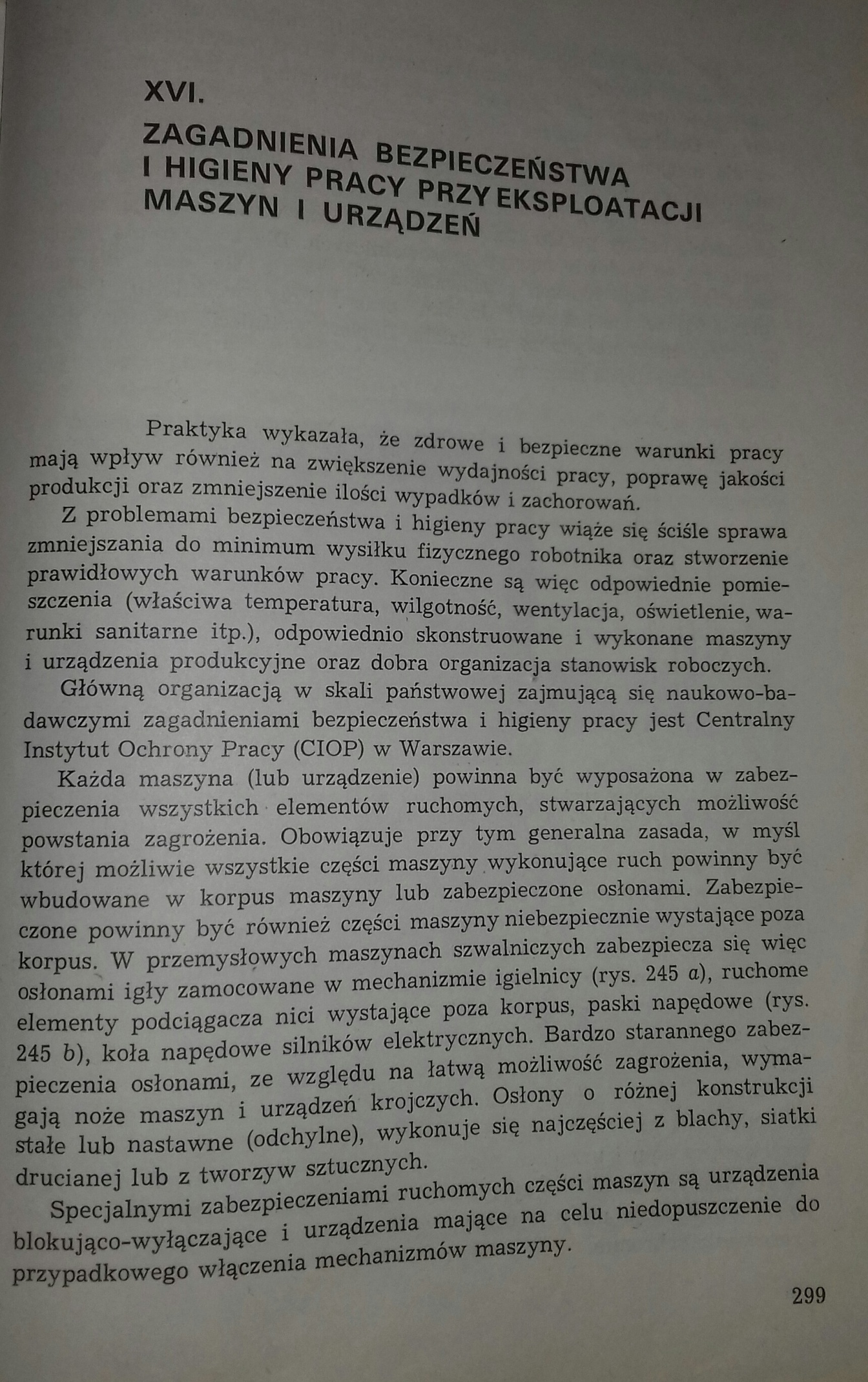 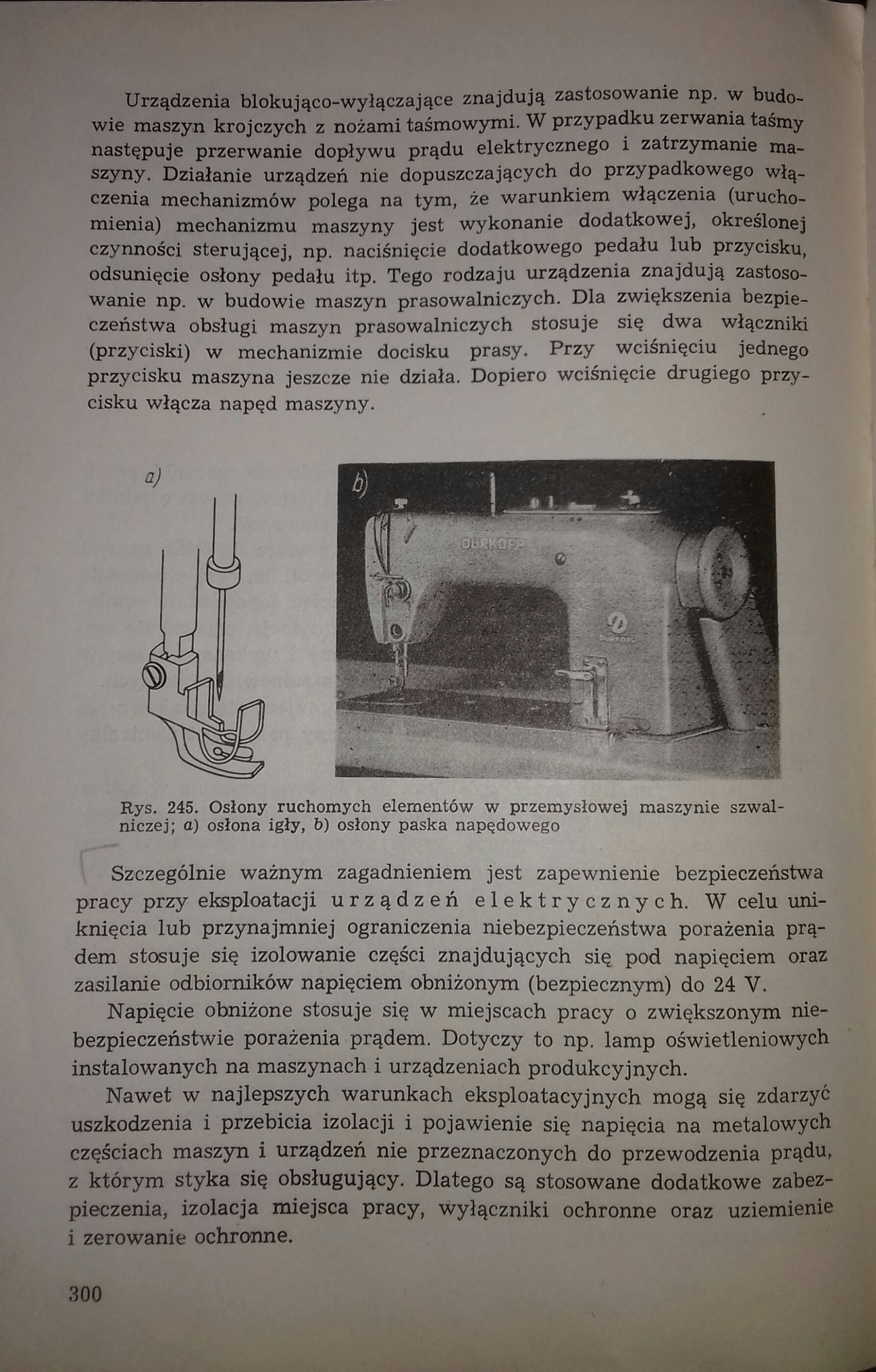 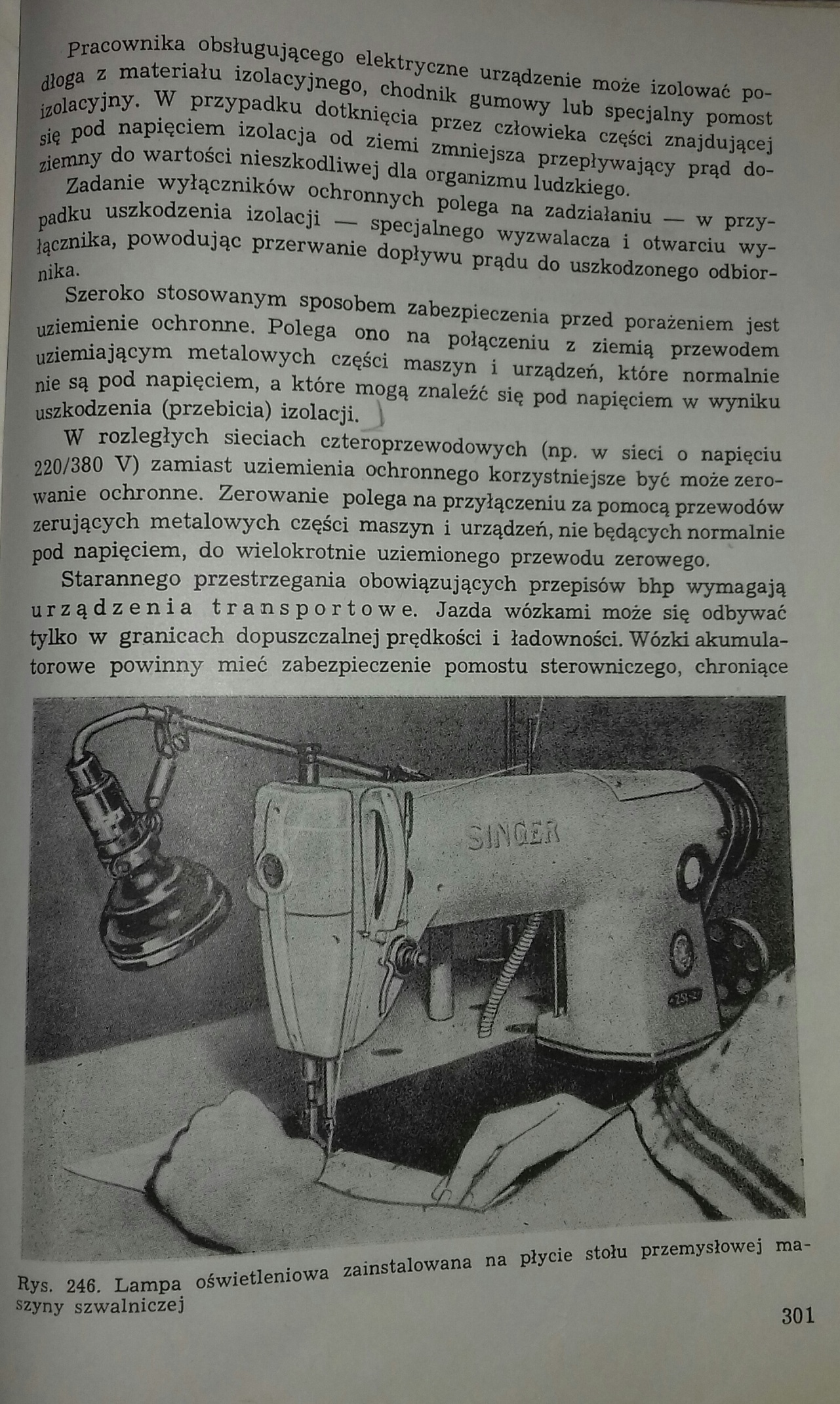 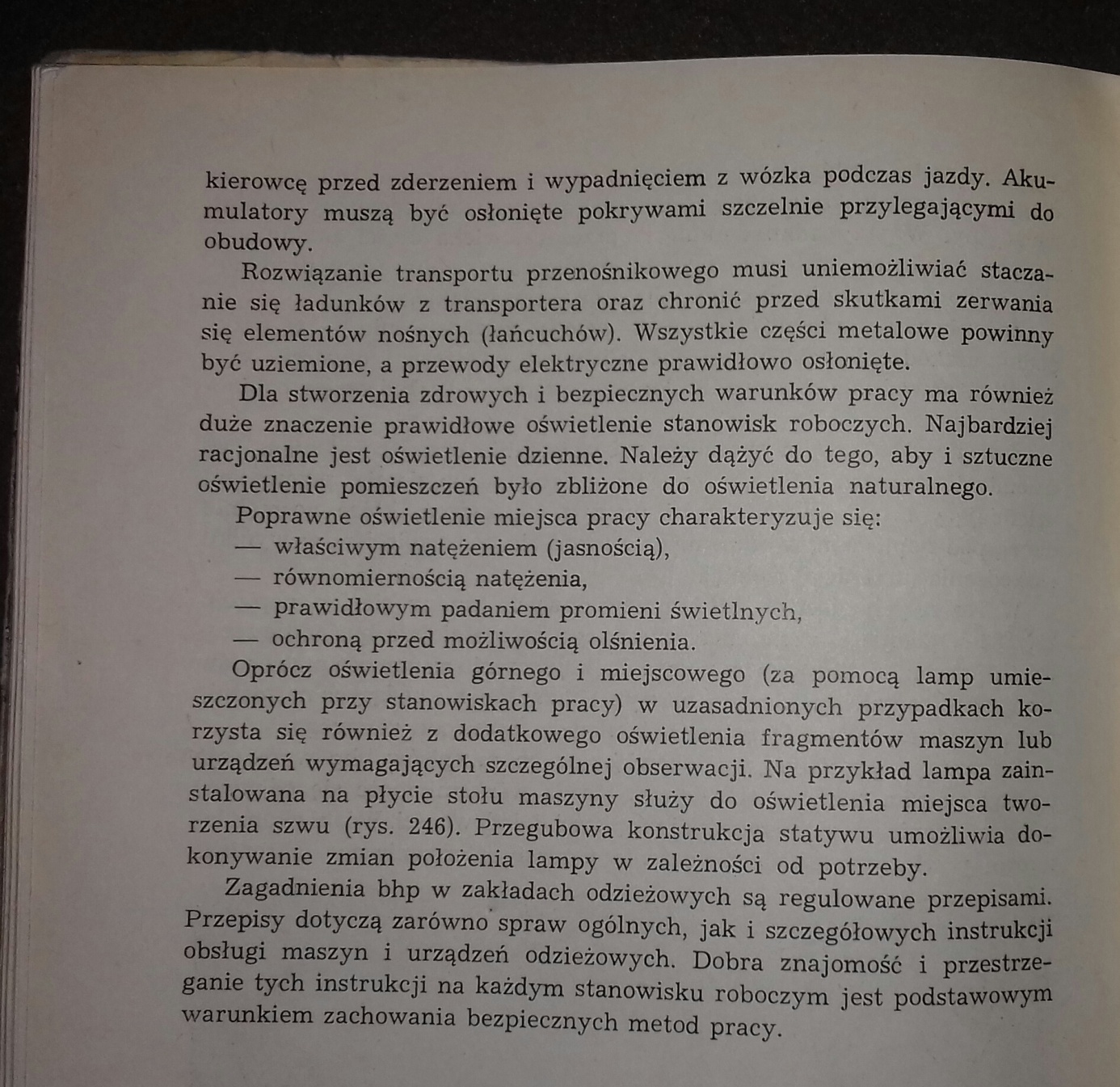 